Martfű Város Polgármesterétől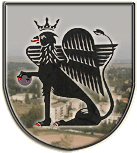 5435 Martfű, Szent István tér 1. Tel: 56/450-222; Fax: 56/450-853E-mail: titkarsag@ph.martfu.huMEGHÍVÓÉrtesítem, hogy Martfű Város Önkormányzatának Képviselő-testülete2016. február 25-én (csütörtök) du.: 1400 órai kezdettel soros ülést tart, melyre tisztelettel meghívom.Az ülés helye: Martfűi Polgármesteri Hivatal földszinti tanácskozó terme (5435 Martfű, Szent István tér 1.)Napirendi javaslat:InterpellációJavaslat az önkormányzat 2016. évi költségvetésének megállapítására. (II. forduló)Előterjesztő: dr. Papp Antal polgármester Javaslat a Martfűi Városfejlesztési Nonprofit Kft. 2016. évi költségvetésének megtárgyalására. (II. forduló)Előterjesztő: dr. Papp Antal polgármester Javaslat az önkormányzat 2015. évi költségvetésének megállapításáról szóló 1/2015.(II.27.) Ö. rendelet módosítására.Előterjesztő: Dr. Papp Antal polgármesterElőterjesztés a bölcsődei, óvodai beiratkozás időpontjának meghatározására. Előterjesztő: Dr. Papp Antal polgármesterElőterjesztés a Játékvár Óvoda és Bölcsőde nyári nyitva tartásának meghatározására. Előterjesztő: Dr. Papp Antal polgármesterElőterjesztés a Játékvár Óvoda és Bölcsőde – Bölcsődei Intézményegység nyitva tartási idejének módosítására. Előterjesztő: Dr. Papp Antal polgármesterElőterjesztés a Játékvár Óvoda és Bölcsőde dokumentumainak módosítására. Játékvár Óvoda és Bölcsőde – Bölcsődei Intézményegységének Szakmai Programja,Játékvár Óvoda és Bölcsőde – Bölcsődei Intézményegységének Házirendje,Játékvár Óvoda és Bölcsőde Szervezeti és Működési SzabályzataElőterjesztő: Dr. Papp Antal polgármesterElőterjesztés Martfű Város Önkormányzata Közbeszerzési Szabályzatára.Előterjesztő: Dr. Papp Antal polgármesterElőterjesztés Martfű Város Önkormányzata 2016. évi összesített közbeszerzési tervére.Előterjesztő: Dr. Papp Antal polgármesterElőterjesztés Martfű Város 2016. évi Marketing tervére.Előterjesztő: Dr. Papp Antal polgármesterElőterjesztés a polgármester 2016. évi szabadságolási ütemtervének jóváhagyására.Előterjesztő: Dr. Papp Antal polgármesterElőterjesztés a civil szervezetek 2016. évi támogatására szóló pályázati kiírásra.Előterjesztő: Dr. Papp Antal polgármesterElőterjesztés a civil szervezeteknek nyújtható támogatásokról szóló 8/2013. (II. 15.) önkormányzati rendelet módosítására.Előterjesztő: Dr. Papp Antal polgármesterElőterjesztés a Damjanich János Szakképző Iskola, Gimnázium és Kollégium elnevezésének véleményezésére. Előterjesztő: Dr. Papp Antal polgármesterElőterjesztés lakóépületek energetikai felújításához, korszerűsítéséhez nyújtandó támogatás pályázati kiírására.Előterjesztő: Dr. Papp Antal polgármesterElőterjesztés alapító okiratok módosítására.Előterjesztő: Dr. Papp Antal polgármesterJátékvár Óvoda és BölcsődeMartfűi Polgármesteri Hivatal Martfű Város Önkormányzata Gyermekjóléti és Szociális Szolgáltató Központ Előterjesztés Martfű Város Önkormányzata közfeladatainak, alaptevékenységének kormányzati funkciók szerinti meghatározására.Előterjesztő: Dr. Papp Antal polgármesterElőterjesztés a „Szép környezet 2016” pályázat meghirdetésére. Előterjesztő: Dr. Papp Antal polgármesterElőterjesztés Martfű Város Önkormányzata tulajdonában lévő martfűi 349/86 hrsz-ú      ingatlan bérbeadására.      Előterjesztő: Dr. Papp Antal polgármesterElőterjesztés a bölcsődében, köznevelési intézményekben fizetendő térítési díjak megállapításáról szóló 7/2015.(III.27.) önkormányzati rendelet módosításáraElőterjesztő: Dr. Papp Antal polgármesterElőterjesztés a városi sporttelep kerítésének felújításához pályázati önrész biztosítására.Előterjesztő: Dr. Papp Antal polgármesterElőterjesztés „A legszebb konyhakertek” – Magyarország legszebb konyhakertje programhoz történő csatlakozásról.  Előterjesztő: Dr. Papp Antal polgármesterElőterjesztés a Szolnok Térségi Hulladékgazdálkodási Társuláshoz történő csatlakozás elfogadására és a Szolnok Térségi Hulladékgazdálkodási Társulás Társulási Megállapodása módosítására. Előterjesztő: Dr. Papp Antal polgármesterJelentés a lejárt határidejű határozatok végrehajtásáról. Előterjesztő: Dr. Papp Antal polgármesterTájékoztató a Képviselő-testület két ülése közötti eseményekről, a tett intézkedésekről. Előterjesztő: Dr. Papp Antal polgármesterEgyéb kérdések. Martfű, 2016. február 17.							                                                                                                        Dr. Papp Antal polgármesterValamennyi napirendi pont tárgyalásához meghívott: Valamennyi képviselő helybenValamennyi intézményvezető helybenSzász Éva Polgármesteri Hivatal JegyzőjeHegedűsné Blaskó Anikó AljegyzőKontra Lajos irodavezetőBaloghné Juhász Erzsébet irodavezetőBoldog István országgyűlési képviselőMartfű Média 2. napirendi pont tárgyalásához meghívott:Veres Gábor Martfűi Városfejlesztési Nonprofit Kft. ügyvezetőjeA városfejlesztési Nonprofit Kft. Felügyelő Bizottságának tagjait10. napirendi pont tárgyalásához meghívott:Lapu Zoltánné a Marketing csoport tagja12. napirendi pont tárgyalásához meghívott:Vinczéné Balogh Magdolna a Civil kerekasztal vezetője